p r a y . e v a n g e l i z e . d i s c i p le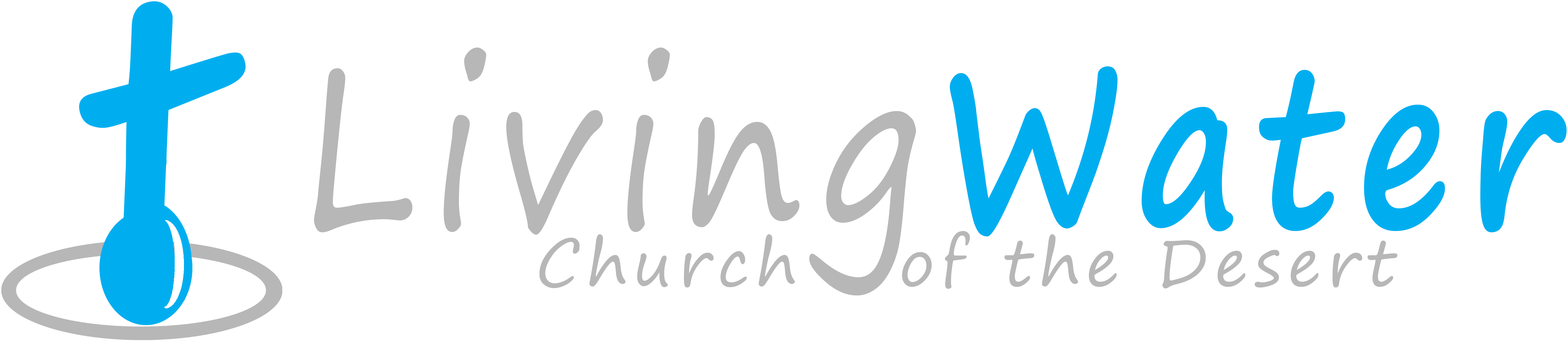 Dec. 11, 2016                    Message:  Jesus Before Bethlehem                                             John 8:48-59                                                Outline                   1. Jesus in the time of Abraham                     2. Jesus in the time of  Samson                      3. Jesus in the time of  Ezekiel                     4. Jesus in the time of Augustus.  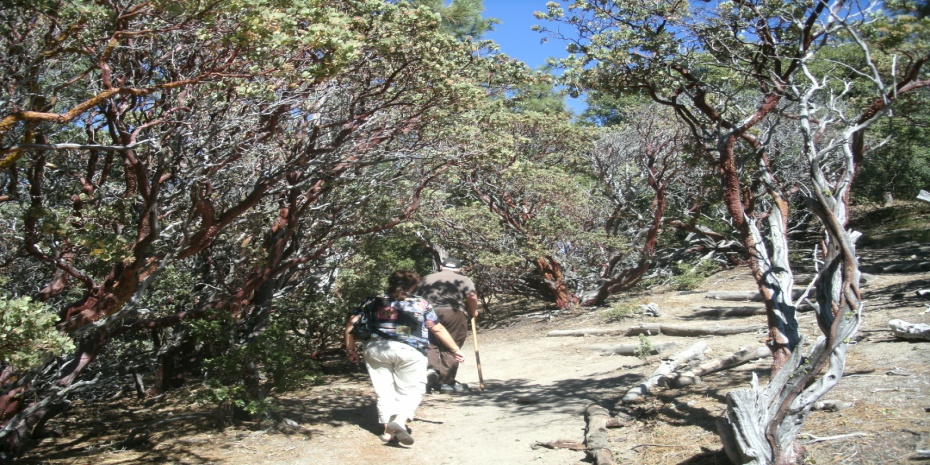 .               WEDNESDAY at 7 PM: The Book of Romans                                                                         We are praying and fasting 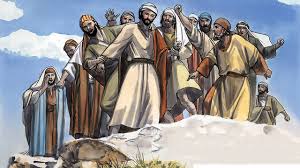                                                for revival  in  our  church in                                                Monday,   Wednesday    and                                                Saturday. Saturday we   pray                                                 at 11 AM. Please, pray daily                                                  with us and fill the connection                                               card if you join us in prayer.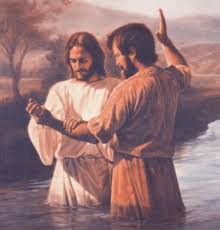  Are you ready to be baptized?   Please fill out the connection card.  Ministries -Let us know if you would like to  be involved with ministry as  prayer for the Sunday service or Wednesday service, evangelism, parking lot on Sunday’s morning  or setting the table with refreshments on Wednesday or Sunday. Please, fill out the connection card today.                                                    The Real Worship of Mary of Bethany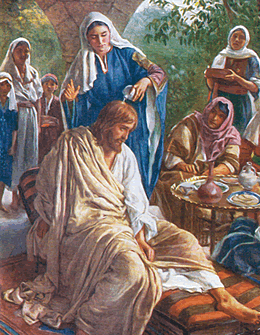                                                     Mary of Bethany poured the expensive                                                  perfume on Jesus’s head and prepared                                                   His body for burial. While the disciples                                                  were confused Mary of Bethany gave                                           sacrificially and Worshiped Jesus.Fill out the connection card today to enroll in the disciple class.                         SCHEDULE  FOR  THIS  WEEKWednesday   6 pm- Prayer Service.Dec. 14         7 pm- Worship Service and study of the Book of  Romans                                  8 pm-  Fellowship on every Wednesday.Thursday        7 pm- Street Fair University in Downtown  in front                    Dec. 15                       of the Sonny Bono Statue.Saturday         Please, pray  for the Sunday Service using Bible verses. Dec. 17         Sunday            9 am- Prayer Service.Dec. 18           10am-Worship Service.                         10am- Children Ministry from 10am until 11:10 am.                                   Fellowship after every service.                          10:30am-Youth Ministry until 11:30 am.           Living Water Church 5000 Calle San Raphael #c5                                                             info@livingwaterps.orgPalm Springs, CA 92264                                                                       (760) 898-5848